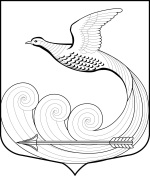 Глава местной администрациимуниципального образования Кипенское сельское поселениемуниципального образования Ломоносовского муниципального районаЛенинградской областиПОСТАНОВЛЕНИЕ08.07.2014  г.  № 180/1 д. Кипень«Об  организации и размещении заказа по выполнению работ путем открытого аукциона в электронной форме»Руководствуясь Федеральным законом от 5 апреля 2013 г. № 44-ФЗ «О контрактной системе  в сфере закупок товаров, работ, услуг для обеспечения государственных и муниципальных нужд» и Федеральным законом от 16.10.2003 № 131-ФЗ «Об общих принципах организации местного самоуправления в Российской Федерации»ПОСТАНОВЛЯЕТ:Утвердить документацию об открытом аукционе в электронной форме на право заключения контракта на выполнение работ по ремонту дворовой территории по адресу: д. Келози, ул. Парковая, дом № 1А и объявить открытый аукцион в электронной  форме.Определить муниципальным заказчиком открытого аукциона в электронной форме: Местную администрацию муниципального образования Кипенское сельское поселение.Срок проведения открытого аукциона: III квартал 2014 г.Начальная (максимальная) цена контракта – 1733025,00 рублей (согласно сметному расчету).Источник финансирования: местный бюджет на 2014 год.Контроль за исполнением настоящего постановления оставляю за собой.И. о. главы  местной администрации МО Кипенское сельское поселение                                              Е. Н. Абакумов